Муниципальный этап всероссийской олимпиады школьников по обществознанию2017/2018 учебный годЗадания с ключами и критериями оценивания для 7-8 классовМаксимальное количество баллов: 100Задание № 11. Приведите в соответствие имена ученых и высказывания. Критерии оценки: По 2 балла за каждое правильное соответствие, максимум – 8 баллов2. Приведите в соответствие понятия и их определения. Критерии оценки: По 2 балла за каждое правильное соответствие, максимум – 6 баллов3. Используя ВСЕ приведенные слова и словосочетания, составьте определения трех экономических понятий. Вы можете изменять приведенные слова и словосочетания (по родам, числам, падежам). Запишите экономические понятия и составленные Вами их определения. Ресурсы, отношения, соперничество, ограниченный, между, экономический, участники, за.Для, внесенный, средства, банки, хранение, в, денежный.Сумма, стоимостной, несет,  продукция, выражение,  производство, всех, который, затраты, реализация, предприятие, при, и .Ответ:Конкуренция – соперничество между участниками экономических отношений за ограниченные ресурсы.Вклад – денежные средства, внесенные для хранения в банки. Себестоимость – стоимостное выражение суммы всех затрат, которые несет предприятие при производстве и реализации продукции. Критерии оценки: 1 балл – за каждое правильное экономическое понятие1 балл – за каждое правильно составленное определениеМаксимум – 6 балловЗадание № 2«Да» или «нет»? Если вы согласны с утверждением, напишите «Да», если не согласны – «Нет». Внесите свои ответы в таблицу.В РФ в ХХ в. доля детей в составе населения постоянно увеличиваласьВ соответствии с Конституцией РФ исполнительную власть в РФ осуществляют  Президент РФ и Правительство РФ В РФ в ХХ в. доля детей в составе населения была стабильна.Государственный бюджет – это финансовый план страны на определенный период времени.В РФ в ХХ в. доля детей в составе населения постоянно снижалась.Безработные – это граждане, которые не работают.Политическая система включает в себя в качестве составной части государствоДомохозяйства стремятся наиболее полно удовлетворять свои потребности.С 10 лет изменение имени и фамилии ребенка возможно только с его согласия В РФ в ХХ в. доля детей в составе населения менялась разнонаправленно.Ответ:Китерии оценки:За каждый верный ответ по 2 балла. Максимальная оценка – 20 баллов.Задание № 3Решите логическую задачу.Существует шуточный рассказ  об одном турке, который будто бы попал однажды в «самую восточную страну». Турок так описывает эту сказочную страну:«И впереди восток, и с боков восток. А запад? Вы, может быть, думаете, что он все-таки виден, как точка какая-нибудь, едва движущаяся вдали?.. Неправда! И сзади восток! Короче – везде и всюду нескончаемый восток!» Такой страны, которая со всех сторон окружена востоком, конечно, быть не может. Но зато существует такое место на земном шаре, которое отовсюду окружено югом: во все стороны от этого места простирается «один нескончаемый юг».Это кажется с первого взгляда невозможным, а между тем стоит лишь немного подумать, и вы сообразите, что такое необычайное место на земном шаре существует. В этом удивительном месте развевается теперь английский флаг, и мы уверены, что вы даже знаете имя человека, который водрузил его.Где же находится это место?Чтобы помочь вам догадаться, мы прибавим, что там не жарко, даже не тепло, хотя во все стороны от него простирается юг.Ответ:Место на Земле, откуда во все стороны горизонта простирается юг – это… Северный полюс! И действительно: ведь Северный полюс есть самая северная точка земного шара, и, следовательно, все точки в его окрестности лежат южнее. Критерии оценки:За краткий правильный ответ – 5 баллов, за обоснование – 5 баллов. Максимальная оценка за полностью решенную правильно задачу – 10 баллов.Задание № 4Выберете и вставьте в текст  пропущенные слова из приведенного ниже списка. Вы можете изменять их по родам, числам, падежам соответственно контексту. Одно слово используется один раз. В списке есть лишние слова.______________ налог – это налог, ставка которого повышается по мере роста дохода налогоплательщика. У ___________ налога ставка снижается по мере роста дохода налогоплательщика. _____________ налог характеризуется ___________ ставкой. Например, __________ налоги экономисты квалифицируют как регрессивные. Купив одну и ту же вещь, богатый и бедный из своего кармана заплатили в сумме один и тот же налог, но доля этого налога в доходе будет разной – большей для бедного и меньшей для богатого. Прямой, косвенный, пропорциональный, прогрессивный, регрессивный, нулевой, постоянный.Ответ:Прогрессивный налог – это налог, ставка которого повышается по мере роста дохода налогоплательщика. У регрессивного налога ставка снижается по мере роста дохода налогоплательщика. Пропорциональный налог характеризуется постоянной ставкой. Например, косвенные налоги экономисты квалифицируют как регрессивные. Купив одну и ту же вещь, богатый и бедный из своего кармана заплатили в сумме один и тот же налог, но доля этого налога в доходе будет разной – большей для бедного и меньшей для богатого. Критерии оценки:Каждое правильное соотнесение 2 балла. Максимальная оценка – 10 баллов.Задание № 5Из нескольких вариантов ответа выберите все верные ответы. Запишите их в таблицу.1.  К типам экономических систем относятся:а) капиталистическая и коммунистическаяб) авторитарная и тоталитарнаяв) традиционная и рыночнаяг) командно-административная и смешаннаяКонституционное положение о том, что религиозные объединения отделены от государства и равны перед законом, в большей мере отражает следующую характеристику российского государства:  а) Российская Федерация – советское государствоб) Российская Федерация – светское государство в) Российская Федерация – социальное государство г) Российская Федерация – демократическое государство д) в Российской Федерации признаются политическое и идеологическое многообразие 3. Срок оформления «Свидетельства о рождении» в России:а)	1 неделяб)	1 месяцв)	6 месяцевг)	годд)	не ограничен4. Ребенок в возрасте от рождения до года:а)	дитяб)	младенецв)	новорожденныйг)	отрокд)	юнец5. Согласно ч. 1 ст. 105 Уголовного кодекса РФ убийство – это умышленное причинение смерти другому человеку, которое наказывается на срок от шести до пятнадцати лет с ограничением свободы на срок до двух лет либо без такового. Диспозиция данной нормы права является:  а) альтернативной б) бланкетной в) описательной г) отсылочной д) сложной  6.  К источникам доходов населения относятся:а) проценты по кредитуб) заработная платав) проценты по депозитамг) подоходный налогМеханизм государства не включает в себя:  а)  органы местного управления б)  государственные организации в)  органы местного самоуправления г)  политические партии д)  государственные внебюджетные фонды 8. Равновесная ситуация на рынке товара возникает, если;а) на рынке не возникает ни дефицита, ни избытка товараб) величина предложения и величина спроса равныв) цена на товар равна рыночной равновесной ценег) величина избытка товара равна величине дефицита товараВ Уставе уголовного судопроизводства 1864 г. говорилось о «мерах к пресечению обвиняемому способов уклонения от следствия и суда». В настоящее время аналогом таких мер является (-ются): а) меры пресеченияб) лишение свободы в) задержание подозреваемогог) только привод д) беспечение надлежащей охраны мест содержания задержанных лиц под стражей  10. Минимальный возраст приема ребенка в дошкольные образовательные учреждения в России:а)	2 месяца;б)	6 месяцев;в)	год;г)	1,5 года;д)	2 года.Ответ: Критерии оценки:За каждый правильно решенный тест – 2 балла. Правильным является ответ, в котором указан только верный вариант и не указано ни одного неверного. Любая неточность – 0 баллов. Максимальная оценка – 20 баллов.Задание № 6Решите задачу.Бабушка подарила своему внуку на день рождения семейную реликвию: бронзовую статуэтку, которую в свою очередь получила от своего деда. Через какое-то время она стала свидетелем того, как внук колет статуэткой орехи. На просьбу бабушки быть осторожнее с ценной вещью, с которой связаны многие воспоминания, внук ответил: «Да что ей сделается?! Я ей и гвозди забиваю вместо молотка!»  Возмущенная бабушка потребовала вернуть статуэтку обратно. Внук же, обидевшись, заявил, что для нее старый кусок бронзы дороже, чем родной внук, и что дареное назад не отдают. Если же бабушка будет настаивать, он вообще выбросит статуэтку. В отчаянии бабушка обратилась за советом к знакомому юристу, чтобы узнать, можно ли отменить дарение.  Что юрист может посоветовать бабушке? Имеет ли она право требовать возвращения ей подаренной вещи?Ответ:Да, имеет. В соответствии с ч. 2 ст. 578 ГК РФ даритель вправе потребовать в судебном порядке отмены дарения, если обращение одаряемого с подаренной вещью, представляющей для дарителя большую неимущественную ценность, создает угрозу ее безвозвратной утраты. Критерии оценки:3 балла за краткий ответ, до 7 баллов за обоснованиеМаксимальная оценка – 10 баллов.Задание № 7Решите кроссворд. Критерии оценки:За каждое правильно угаданное слово –1 балл. Максимальная оценка – 10 баллов.Муниципальный этап всероссийской олимпиады школьников по обществознанию2017/2018 учебный годЗадания с ключами и критериями оценивания для 9 классаМаксимальное количество баллов: 100ТУР IЗадание № 1 Приведите в соответствие фотографии и имена ученых. Критерии оценки: По 1 баллу за каждое правильное соответствие, максимум – 4 балла Приведите в соответствие термины и их определения (характеристики). Приведите в соответствие виды договоров и их сроки. Критерии оценки: По 1 баллу за каждое правильное соответствие, максимум – 4 баллаЗадание № 2Используя ВСЕ приведенные слова и словосочетания, составьте определения трех экономических понятий. Вы можете изменять приведенные слова и словосочетания (по родам, числам, падежам). Запишите экономические понятия и составленные Вами их определения. Деньги, способность, в, фирма, превращение, ценности, активы, наличные.  Цены, продажа, заниженные, по, товар, искусственный.Услуги, прямая, товары, безденежный, или, обмен. Ответ:Ликвидность — способность превращения активов фирмы, ценностей в наличные деньги. Демпинг — продажа товара по искусственно заниженным ценам.Бартер — прямой безденежный обмен товарами или услугами.Критерии оценки: 1 балл – за каждое правильное экономическое понятие1 балл – за каждое правильно составленное определениеМаксимум – 6 балловЗадание № 3«Да» или «нет»? Если вы согласны с утверждением, напишите «Да», если не согласны – «Нет». Внесите свои ответы в таблицу.Образование становится социальным институтом, когда появляется особая социальная общность, занятая профессиональной деятельностью по обучению и воспитанию, получают развитие массовая школа, специальные нормы, регулирующие процесс передачи социального опыта. Судьи Конституционного и Верховного суда РФ назначаются Президентом РФ Образование как институт возникло в Средневековье.Отсутствие циклической безработицы характерно для фазы экономического подъема.Неопределенность функции института, размытость целей, падении его общественного авторитета – это отличительные признаки современного института образования.Институт социологии Российской академии наук не является социальным институтом.Инфляция всегда проявляется в росте цен.Государственным предприятиям имущество принадлежит на праве хозяйственного ведения Древнегреческие философы считали, что экономика, это наука о ведении домашнего хозяйства.Лица, считающие, что они подверглись дискриминации в сфере труда, вправе обратиться в суд с заявлением о компенсации морального вреда.Ответ:Критерии оценки:За каждый верный ответ по 1 баллу. Максимальная оценка – 10 баллов.Задание № 4Решите логическую задачу.В ожидании трамваяТри брата, возвращаясь из театра домой, подошли к рельсам трамвая, чтобы вскочить в первый же вагон, который подойдет. Вагон не показывался, и старший брат предложил подождать.– Чем стоять здесь и ждать, – ответил средний брат, – лучше пойдем вперед. Когда вагон догонит нас, тогда и вскочим; а тем временем часть пути будет уже за нами – скорее домой приедем.– Если уж идти, – возразил младший брат, – то не вперед по движению, а в обратную сторону: тогда нам, конечно, скорее попадется встречный вагон, мы раньше и домой прибудем.Так как братья не могли убедить друг друга, то каждый поступил посвоему: старший остался ожидать на месте, средний пошел вперед, младший – назад.Кто из трех братьев раньше приехал домой? Кто из них поступил благоразумнее? Ответ:Младший брат, пойдя назад по движению, увидел идущий навстречу вагон и вскочил в него. Когда этот вагон дошел до места, где ожидал старший брат, последний вскочил в него. Немного спустя тот же вагон догнал идущего впереди среднего брата и принял его. Все три брата очутились в одном и том же вагоне – и, конечно, приехали домой одновременно. Однако благоразумнее всего поступил старший брат: спокойно ожидая на одном месте, он устал меньше других.Критерии оценки:За краткий верный ответ 2 балла.Максимальная оценка за полностью решенную правильно задачу – 6 баллов.Задание № 5		Выберете и вставьте в текст  пропущенные слова из приведенного ниже списка. Вы можете изменять их по родам, числам, падежам соответственно контексту. Одно слово используется один раз. В списке есть лишние слова.Основным налогом для граждан является _______________ налог. Его _____________ в разных странах колеблется от 10 до 50 процентов. Уплата этого налога – одна из _______________ граждан. Уплата налога осуществляется как по месту работы, так и на основании личных налоговых _________________, документов, которые должны представляться в специальное ведомство – налоговую ________________.Льготы, декларация, имущественный, подоходный, инспекция, ставка, обязанность.Ответ:Основным налогом для граждан является подоходный налог. Его ставка в разных странах колеблется от 10 до 50 процентов. Уплата этого налога – одна из обязанностей граждан. Уплата налога осуществляется как по месту работы, так и на основании личных налоговых деклараций, документов, которые должны представляться в специальное ведомство – налоговую инспекцию.Критерии оценки:Каждое правильное соотнесение 2 балла. Максимальная оценка – 10 баллов.Задание № 6	Из нескольких вариантов ответа выберите все верные ответы. Запишите их в таблицу.1. Согласно Конституции РФ высшим непосредственным выражением власти народа являются:  а) права и свободы граждан; б) референдум; в) свободные выборы; г) избранные народом депутаты Государственной Думы и иные выборные органы и должностные лица; д) органы местного самоуправления. 2. К основным вопросам экономики относятся:а) что производить, где производить, когда производитьб) что производить, как производить, для кого производитьв) что производить, почему производитьг) что производить, кем производить, для кого производить3. Принципы российского гражданства находят свое выражение в следующих положениях Конституции РФ:  а) гражданство РФ является единым б) гражданство РФ является равным в) гражданин РФ может быть лишен своего гражданстваг) гражданин РФ не может быть лишен права изменить свое гражданство д) гражданин РФ может автоматически утратить свое гражданство в случае проживания за пределами территории РФ 4. Признаками социальных институтов являются:	а) 	агенты	б)	 идеология	в)	 кодекс	г)	 люди	д)	 установки и образцы поведения5. Функциями социальных институтов являются:	а) 	интегративная функция	б) 	интегральная функция	в) 	коммуникативная функция	г) 	регулятивная функция	д)	 экспоненциальная функция6. Согласно теории права норма права и статья нормативно-правового акта могут соотноситься между собой следующим образом:  а) статья нормативно-правового акта содержит все три элемента логической структуры нормы права б) статья нормативно-правового акта содержит несколько норм правав) норма права содержит в себе несколько нормативно-правовых актов г) элементы логической структуры одной нормы права содержатся в нескольких статьях одного нормативно-правового акта д) элементы логической структуры одной нормы права содержатся в нескольких статьях различных нормативно-правовых актов7. Дефицит товаров на рынке возникает, если:а) установится цена на товар выше равновесной ценыб) величина спроса больше величины предложенияв) установится цена на товар ниже равновесной ценыг) величина предложения товара меньше величины спроса8. Нормы Конституции РФ закрепляют, что территория РФ включает в себя:а) территории ее субъектовб) внутренние водыв) территориальное морег) континентальный шельфд) исключительную экономическую зону9.  К доходам от факторов производства относятся:а) заработная платаб) рента и прибыльв) маржинальные затраты фирмыг) прирост выручки фирмы10. Социальными институтами являются:	а)	 брак	б)	 детство	в) 	отцовство	г) 	родительство	д)	 супружествоОтвет: Критерии оценки:За каждый правильно решенный тест – 1 балл. Правильным является ответ, в котором указан только верный вариант и не указано ни одного неверного. Любая неточность – 0 баллов. Максимальная оценка – 10 баллов.Задание № 7Решите задачу.Иванов был осужден за совершение преступления средней тяжести и приговорен к лишению свободы на 4 года. Через год супруга Иванова решила развестись с ним. Чтобы получить согласие мужа на расторжение брака она написала ему в колонию, однако Иванов на ее письмо не отвечал. Подруга Ивановой, которой она рассказала о своей проблеме, предположила, что, поскольку муж не дает своего согласия на развод, брак придется расторгать в судебном порядке, тем более что у Ивановых имеется дочь 12 лет. Права ли подруга Ивановой? Ответ объясните.Ответ:  Подруга Ивановой неправа.  В соответствии с п. 2 ст. 19 СК РФ расторжение брака по заявлению одного из супругов независимо от наличия у супругов общих несовершеннолетних детей производится в органах записи актов гражданского состояния, если другой супруг … осужден за совершение преступления к лишению свободы на срок свыше трех лет. Критерии оценки:2 балла за краткий ответ, до 8 баллов за обоснованиеМаксимальная оценка – 10 баллов.Задание № 8Решите кроссворд. Ответ:Критерии оценки:За каждое правильно угаданное слово – 1 балл. Максимальная оценка – 10 баллов.ТУР IIЗадание № 9Напишите сочинение-эссе на одну из предложенных ниже тем по вашему выбору. Помните, что вы можете согласиться с высказыванием, ставшим темой вашей работы, но можете не согласиться с ним или согласиться частично. Главное – аргументируйте вашу точку зрения. Критерии оценки:Жюри при проверке руководствуется оценкой работы по следующим критериям:Раскрытие обоснованности выбора темы. (2 балла)Знание социальных фактов. Соответствие между высказываемыми теоретическими положениями и приводимым фактическим материалом. (3 балла)Владение теоретическим материалом (понятия, термины и др.). (4 балла)Аргументированность суждений и выводов, их четкость и их соответствие поставленным автором перед собой задачам. (4 балла)Знание  мнений ученых-обществоведов. (4 балла)Внутреннее смысловое единство, соответствие теме. (4 балла)Свободная композиция и непринужденность повествования. (3 балла)Представление собственной точки зрения автора при раскрытии темы. (3 балла)Оригинальность решения проблемы, аргументации. (3 балла)Максимальная оценка – 30 баллов.  Темы:Если хорошо устроенное государство поставит непригодную власть над хорошо установленными законами, то законы эти не принесут никакой пользы… (Платон. «Законы»)Оружие критики не может, конечно, заменить критики оружием, материальная сила должна быть опрокинута материальной же силой; но и теория становится материальной силой, как только она овладевает массами. (Карл Маркс)Нельзя добиться экономического процветания налетами на государственную казну. (Герберт Гувер)Право есть принудительное требование реализации определенного минимального добра, или порядка, не допускающего известных проявлений зла. (В.С. Соловьев. «Оправдание добра. Нравственная философия»)Не имеет значения, кто перед вами: толпа академиков или толпа водовозов. И то и другое – толпа (Гюстав Лебон)Спад – это когда сосед теряет работу, кризис – когда работу теряете вы. (Гарри Трумэн)Инновация отличает лидера от последователя. (Стив Джобс)Закон – это свободный от безотчетных позывов разум. (Аристотель. «Политика»)Быть сумасшедшим — это социальное понятие; для того чтобы распознать ментальные расстройства, мы пользуемся социальными мерками. (Карл Густав Юнг)Муниципальный этап всероссийской олимпиады школьников по обществознанию2017/2018 учебный годЗадания с ключами и критериями оценивания для 10 классаМаксимальное количество баллов: 100ТУР IЗадание № 11 Приведите в соответствие фотографии и имена ученых. Критерии оценки: По 1 баллу за каждое правильное соответствие, максимум – 4 балла1.2 Приведите в соответствие инициативу и основания прекращения трудового договора. Критерии оценки: По1 баллу за каждое правильное соответствие, максимум – 4 баллаЗадание № 2Используя ВСЕ приведенные слова и словосочетания, составьте определения трех экономических понятий. Вы можете изменять приведенные слова и словосочетания (по родам, числам, падежам). Запишите экономические понятия и составленные Вами их определения. Блага, лица, предоставление, другим, которые, без, отдельное, невозможно, их, лицо, предоставление. Предел, установленные, поддерживать, колебание, государство, курс, который, валютный, обязуется. Ситуация, продавец, и, рыночная, когда, один, существует, лишь, множество, покупатель.Ответ:Общественные блага — блага, предоставление которых отдельному лицу невозможно без предоставления их другим лицам. Валютный коридор — установленные пределы колебания валютного курса, которые государство обязуется поддерживать. Монопсония — рыночная ситуация, когда существует лишь один покупатель и множество продавцов. Критерии оценки: 1 балл – за каждое правильное экономическое понятие1 балл – за каждое правильно составленное определениеМаксимум – 6 балловЗадание № 3 «Да» или «нет»? Если вы согласны с утверждением, напишите «Да», если не согласны – «Нет». Внесите свои ответы в таблицу.Этническая инкорпорация – это превращение ранее самостоятельного этноса в субэтнос в составе крупного соседнего этноса. Принудительный труд включает в себя работу, выполнение которой обусловлено законодательством об альтернативной гражданской службе.Этническая парциация – возникновение нового этноса в результате слияния нескольких не связанных родством народов.Современная экономика характеризуется преобладанием рынков совершенной конкуренции.Этническая дивергенция – это разделение ранее единого этноса на несколько новых самостоятельных этнических общностей.При росте доходов населения увеличивается спрос на все товары.Этногенетическая миксация – единый прежде народ делится на несколько более или менее равных частей, причем ни один из новых этносов не отождествляет себя полностью со старым этносомНеобходимым признаком объективной стороны состава правонарушения являются общественные отношения, на которые посягает правонарушительСебестоимость – это издержки производства на единицу продукции.В соответствии с Конституцией РФ депутатом Государственной Думы РФ может быть избран гражданин РФ достигший 25 лет.Ответ:Критерии оценки:За каждый верный ответ по 1 баллу. Максимальная оценка – 10 баллов.Задание № 4Решите логическую задачу.ХоббиВ трех 10 классах учится 69 человек. 27 из них увлекаются иностранными языками, 32 – музыкой, 22 –спортом. 10 человек занимается и музыкой, и иностранным языком. 6 – музыкой и спортом. 8 – спортом и иностранным языком. 3 человека имеет сразу три увлечения. Остальные не имеют постоянного хобби. Сколько их?(Для удобства можно использовать круги Эйлера)Решение и ответ:32-10=22 – занимаются музыкой, но не занимаются иностранными языками22-8-6+3=11 – занимаются только спортом.27+22+11=60 имеет хотя бы одно хобби69-60=9 не имеет хоббиДля удобства можно использовать круги Эйлера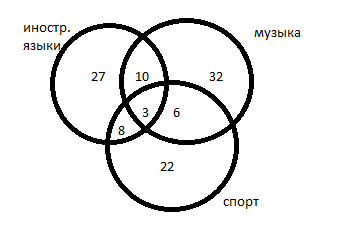 Критерии оценки:За краткий верный ответ 1 балл.За каждый заполненный столбец – 1 балл. Максимальная оценка за полностью решенную правильно задачу – 6 баллов.Задание № 5	Выберете и вставьте в текст  пропущенные слова из приведенного ниже списка. Вы можете изменять их по родам, числам, падежам соответственно контексту. Одно слово используется один раз. В списке есть лишние слова.________ налоги взимаются с доходов и имущества граждан и предприятий в явном виде (например,  индивидуальный подоходный налог и налог на прибыль предприятий).  Другие налоги мы платим незаметно – покупая товары и услуги. Это __________ налоги. Они включены в ______ товаров и услуг, например, налог на добавленную стоимость, _________, налог на продажи, таможенные пошлины. Эти налоги перечисляют в бюджет ________________.Цена, производители, потребители, прямые, косвенные, акцизы, пропорциональные, себестоимость.Ответ:Прямые налоги взимаются с доходов и имущества граждан и предприятий в явном виде (например,  индивидуальный подоходный налог и налог на прибыль предприятий).  Другие налоги мы платим незаметно – покупая товары и услуги. Это косвенные налоги. Они включены в цены товаров и услуг, например, налог на добавленную стоимость, акцизы, налог на продажи, таможенные пошлины. Эти налоги перечисляют в бюджет производители.Критерии оценки:Каждое правильное соотнесение 2 балла. Максимальная оценка – 10 баллов.Задание № 6Из нескольких вариантов ответа выберите все верные ответы. Запишите их в таблицу.1. Некоммерческими организациями являются: а) государственное унитарное предприятие б) государственное учреждение в) производственный кооператив г) потребительский кооператив д) ассоциации и союзы юридических лиц.2. К косвенным налогам относятся:а) налог на прибыль предприятийб) подоходный налогв) акцизы и пошлиныг) налог на добавленную стоимость3. К недвижимым вещам не относятся: а) морские суда  б) самолеты в) суда внутреннего плавания г) космические объекты д) объект незавершенного строительства4.	 Этнографическими группами русских являются:	а) 	казаки	б) 	ижорцы	в) 	мещеряки	г) 	мокшане	д) 	поморы5.  К общественным благам, скорее всего, относятся:а) освещение улицб) освещение квартирв) услуги пожарной охраныг) платные образовательные услуги6. Обязательному нотариальному удостоверению подлежат следующие сделки: а) ипотека б) договор об отчуждении доли в уставном капитале ООО в) завещание г) договор купли-продажи недвижимости д) доверенность в порядке передоверия7. Если денежная и товарная масса неизменны, а скорость обращения растет, то это, скорее всего, приведет:а) к снижению ценб) к экономическому ростув) к снижению покупательной способности денегг) к росту цен8. Численность каких этнических групп увеличилась на территории России в период с 1989 по 2012 гг.	а) 	армяне	б)	 лезгины	в) 	мордва	г) 	русские	д) 	якуты	9. Кто имеет право на получение алиментов от бывшего супруга, обладающего необходимыми для этого средствами, после расторжения брака а) нуждающийся бывший супруг, осуществляющий уход за общим ребенком до достижения ребенком возраста 18 лет б) нетрудоспособный нуждающийся бывший супруг, ставший нетрудоспособным через 2 месяца после расторжения брака в) нетрудоспособный нуждающийся бывший супруг, ставший нетрудоспособным в течение брака г) нуждающийся бывший супруг, осуществляющий уход за общим совершеннолетним ребенком – инвалидом II группы д) нуждающийся супруг, достигший пенсионного возраста через 4 года после расторжения брака, при условии, что супруги состояли в браке 15 лет10. Современными государствами с преобладанием финно-угорского населения являются:	а)	 Валахия	б) 	Венгрия	в) 	Хорватия	г)	 Черногория	д)	 ЭстонияОтвет: Критерии оценки:За каждый правильно решенный тест – 1 балл. Правильным является ответ, в котором указан только верный вариант и не указано ни одного неверного. Любая неточность – 0 баллов. Максимальная оценка – 10 баллов.Задание № 7Решите задачу.Поженившись, Николай и Варвара решили переехать в деревню, где у Николая был дом, приобретенный им еще до знакомства с будущей супругой. Поскольку дом был в очень плохом состоянии, супругам пришлось сообща отремонтировать дом, потратив на ремонт значительную сумму из семейного бюджета. Однако через какое-то время Николай и Варвара решили развестись, причем Варвара потребовала раздела дома. Николай делить дом отказывался, ссылаясь на то, что этот дом, как имущество, принадлежавшее ему до вступления в брак, является его собственностью, и не входит в состав общего имущества супругов. Варвара же посчитала, что это несправедливо, т.к. они вместе сделали в доме капитальный ремонт, превратив полуразрушенное строение во вполне комфортабельное жилище. Супруги обратились в суд.Какое решение примет суд? Почему? Какое имущество относится к общей собственности супругов ? – к собственности каждого из супругов (личному имуществу супругов)?Ответ:Суд примет решение о признании дома совместной собственностью супругов и о разделе его наряду с другой общей собственностью. (2 балла)В соответствии со ст. 37 СК РФ Имущество каждого из супругов может быть признано судом их совместной собственностью, если будет установлено, что в период брака за счет общего имущества супругов или имущества каждого из супругов либо труда одного из супругов были произведены вложения, значительно увеличивающие стоимость этого имущества (капитальный ремонт, реконструкция, переоборудование и другие). (4 балла)СК РФ, Статья 34. Совместная собственность супругов1. Имущество, нажитое супругами во время брака, является их совместной собственностью.Ст. 36 Собственность каждого из супругов1. Имущество, принадлежавшее каждому из супругов до вступления в брак, а также имущество, полученное одним из супругов во время брака в дар, в порядке наследования или по иным безвозмездным сделкам (имущество каждого из супругов), является его собственностью.2. Вещи индивидуального пользования (одежда, обувь и другие), за исключением драгоценностей и других предметов роскоши, хотя и приобретенные в период брака за счет общих средств супругов, признаются собственностью того супруга, который ими пользовался.3. Исключительное право на результат интеллектуальной деятельности, созданный одним из супругов, принадлежит автору такого результата. (4 балла)Критерии оценки:2 балла за краткий ответ, до 8 баллов за обоснованиеМаксимальная оценка – 10 баллов.Задание № 8Решите кроссворд. Ответ:Критерии оценки:За каждое правильно угаданное слово – 1 балл. Максимальная оценка – 10 баллов.ТУР IIЗадание № 9Напишите сочинение-эссе на одну из предложенных ниже тем по вашему выбору. Помните, что вы можете согласиться с высказыванием, ставшим темой вашей работы, но можете не согласиться с ним или согласиться частично. Главное – аргументируйте вашу точку зрения. Критерии оценки:Жюри при проверке руководствуется оценкой работы по следующим критериям:Раскрытие обоснованности выбора темы. (2 балла)Знание социальных фактов. Соответствие между высказываемыми теоретическими положениями и приводимым фактическим материалом. (3 балла)Владение теоретическим материалом (понятия, термины и др.). (4 балла)Аргументированность суждений и выводов, их четкость и их соответствие поставленным автором перед собой задачам. (4 балла)Знание  мнений ученых-обществоведов. (4 балла)Внутреннее смысловое единство, соответствие теме. (4 балла)Свободная композиция и непринужденность повествования. (3 балла)Представление собственной точки зрения автора при раскрытии темы. (3 балла)Оригинальность решения проблемы, аргументации. (3 балла)Максимальная оценка – 30 баллов.  Темы:Если хорошо устроенное государство поставит непригодную власть над хорошо установленными законами, то законы эти не принесут никакой пользы… (Платон. «Законы»)Оружие критики не может, конечно, заменить критики оружием, материальная сила должна быть опрокинута материальной же силой; но и теория становится материальной силой, как только она овладевает массами. (Карл Маркс)Нельзя добиться экономического процветания налетами на государственную казну. (Герберт Гувер)Право есть принудительное требование реализации определенного минимального добра, или порядка, не допускающего известных проявлений зла. (В.С. Соловьев. «Оправдание добра. Нравственная философия»)Не имеет значения, кто перед вами: толпа академиков или толпа водовозов. И то и другое – толпа (Гюстав Лебон)Спад – это когда сосед теряет работу, кризис – когда работу теряете вы. (Гарри Трумэн)Инновация отличает лидера от последователя. (Стив Джобс)Закон – это свободный от безотчетных позывов разум. (Аристотель. «Политика»)Быть сумасшедшим — это социальное понятие; для того чтобы распознать ментальные расстройства, мы пользуемся социальными мерками. (Карл Густав Юнг)Муниципальный этап всероссийской олимпиады школьников по обществознанию2017/2018 учебный годЗадания с ключами и критериями оценивания для 11 классаМаксимальное количество баллов: 100ТУР IЗадание № 11.1 Приведите в соответствие имена ученых и высказывания. Критерии оценки: По 1 баллу за каждое правильное соответствие, максимум – 4 балла1.2 Приведите в соответствие субъектов трудового права и их обязанностей. Критерии оценки: По1 баллу за каждое правильное соответствие, максимум – 4 баллаЗадание № 2Используя ВСЕ приведенные слова и словосочетания, составьте определения трех экономических понятий. Вы можете изменять приведенные слова и словосочетания (по родам, числам, падежам). Запишите экономические понятия и составленные Вами их определения. Улучшение, для, система, финансовая, по, или, мероприятия, положение, конкурентоспособность, предприятия, с, цель, предотвращение, повышение, их, банкротство. И, применение, процесс, в, шифрование, эмиссия, электронные, алгоритм, деньги, который, криптозащита.Снижение, ресурсы, эффективность, экспорт, экономика, из-за, сырьевая, страна, увеличение. Ответ:Санация - система мероприятий по улучшению финансового положения предприятий с целью предотвращения их банкротства или для повышения конкурентоспособности. Криптовалюта - электронные деньги, в процессе эмиссии которых применяются алгоритмы шифрования и криптозащиты. «Голландская болезнь»  -  снижение эффективности экономики страны из-за увеличения экспорта сырьевых ресурсов. Критерии оценки: 1 балл – за каждое правильное экономическое понятие1 балл – за каждое правильно составленное определениеМаксимум – 6 балловЗадание № 3 «Да» или «нет»? Если вы согласны с утверждением, напишите «Да», если не согласны – «Нет». Внесите свои ответы в таблицу.Аутсайдерами называют биржевых спекулянтов, которые не являются биржевиками-профессионалами. Максимальный срок административного задержания составляет 48 часов  Аутичные люди – социопаты.Реклама необходима на рынках монополистической и совершенной конкуренции.Каждый третий ребенок - вундеркинд.Если кто-то роняет пачку бумаг на людной улице, большинство людей пройдут мимо.Брачный договор, заключенный до регистрации брака, вступает в силу с даты, установленной соглашением сторон Номинальный  и реальный ВВП  могут быть равны.На фазе экономического подъема отсутствует безработица.Земельный налог относится к федеральным налогам  и сборам.Ответ:Критерии оценки:За каждый верный ответ по 1 баллу. Максимальная оценка – 10 баллов.Задание № 4Решите логическую задачу.Фехтовальный турнирВ фехтовальном турнире принимали участие 6 спортсменов из 6 городов: Воркута, Иркутск, Саратов, Тюмень, Уфа, Рязань. Спортсменов звали Алексей, Николай, Геннадий, Михаил, Денис, Семен. Было проведено три тура, по три партии в каждом.В первом туре Алексей выступил против спортсмена из Воркуты, уфимец – против Николая, Геннадий – против Михаила.Во втором туре Денис выступил против спортсмена из Тюмени,  спортсмен из Воркуты – против Николая.В третьем туре Михаил встретился с иркутянином.Николай занял 1 место, Геннадий и иркутянин разделили 2 и 3 места, Денис был 4ым, Семен и саратовец разделили 5 и 6 места.Какой город представлял каждый из спортсменов?Результаты рассуждений удобно заносить в логическую таблицу.Решение:По условию Алексей не из Воркуты и не из УфыНиколай не из Воркуты, не из Уфы и не из Тюмени.Геннадий и Михаил – тожеДенис – не из Тюмени, и не из Воркуты, значит он из УфыПолучается, что из Воркуты - СеменСудя по занятым местам, Николай не из Иркутска, не из Саратова. Остается Рязань.Геннадий не из Иркутска и не из Саратова. Остается ТюменьГеннадий занял место 2-3. Он не мог его разделить с Николаем, Денисом, Семеном. Мог – с Алексеем или Михаилом. Но Михаил не из Иркутска, остается Алексей.Семен занял место 5-6. Он не мог его разделить с Николаем, Денисом, Геннадием, Алексеем. Остается  Михаил. Получается, что Алексей – из Иркутска, а Михаил – из СаратоваКритерии оценки:За каждое правильное соотнесение  – 1 балл. Максимальная оценка за полностью решенную правильно задачу – 6 баллов.Задание № 5	Выберете и вставьте в текст  пропущенные слова из приведенного ниже списка. Вы можете изменять их по родам, числам, падежам соответственно контексту. Одно слово используется один раз. В списке есть лишние слова.________________ функция налогов означает использование  ___________ системы в качестве инструмента воздействия на экономическое поведение производителей и потребителей.  Налоговые _____________ способствуют увеличению ________________ активности.  Воспроизводственные _______________, такие как,  платежи за пользование природными ресурсами, лесной сбор, обеспечивают  рациональное потребление ресурсов. Фискальная, налоговая, налоги, инвестиционная, льготы, стимулирующая, органы.	Ответ:Стимулирующая функция налогов означает использование  налоговой системы в качестве инструмента воздействия на экономическое поведение производителей и потребителей.  Налоговые льготы способствуют увеличению инвестиционной активности.  Воспроизводственные налоги, такие как,  платежи за пользование природными ресурсами, лесной сбор, обеспечивают  рациональное потребление ресурсов. Критерии оценки:Каждое правильное соотнесение 2 балла. Максимальная оценка – 10 баллов.Задание № 6Из нескольких вариантов ответа выберите все верные ответы. Запишите их в таблицу.1. Председатель Конституционного Суда Российской Федерации: а) избирается судьями Конституционного Суда Российской Федерации б) назначается Президентом в) назначается Советом Федерации по представлению Президента г) назначается Советом Федерации по представлению субъектов РФ д) назначается Государственной Думой2. К типам рыночных структур относятся:а) фондовые и товарные рынкиб) рынок монополистической конкуренциив) монопольный рынокг) олигополия3. Налоговый контроль включает в себя: а) получение объяснений налогоплательщиковб) налоговые проверки в) контроль за правильностью исчисления налогов в бюджетную систему г) проверка данных учета и отчетности д) осмотр помещений, используемых для извлечения дохода (прибыли) 4.	 Для обозначения поколения молодых людей 16 – 34 лет, которые в силу различных факторов экономического, социального и политического характера, не работают и не учатся, в социологии используется понятие:	а)	 поколение бездарей	б)	 поколение лентяев	в) 	поколение ни-ни	г)	 поколение домашних детей	д)	 поколение тунеядцев5.  К трансфертным платежам относятся:а) доходы от сбереженийб) пенсии и стипендиив) зарплата бюджетниковг) дотации и субсидии6. Укажите максимально допустимый размер удержаний из заработной платы, предусмотренный Трудовым кодексом РФ:  а) 30%  б) 50% в) 70%  г) 80%  д) 100%  7. Избыток товара на рынке возникает, если:а) установится цена на товар выше равновесной ценыб) величина спроса меньше величины предложения товарав) установится цена на товар ниже равновесной ценыг) величина предложения больше величины спроса на товар8. Маргинализация по причине  скуки на рабочем месте, получила в социологи название: а)	«битье баклуш»б)	«ленивый начальник»в)	«культура лени»г)	«моральное преследование»д)	«сенсорная депривация»9. Псковская судная грамота 1397-1467 г. знала следующие виды уголовных наказаний:  а) правежб) смертная казнь в) заключение в тюрьму г) штрафд) членовредительские наказания10. Презрительное название бездельничающего, прожигающего жизнь молодого поколения элитных слоёв общества:	а)	 богема	б) 	золотая молодежь	в) 	номенклатура	г) 	папины дочки, мамины сыночки	д)	 цвет нацииОтвет: Критерии оценки:За каждый правильно решенный тест – 1 балл. Правильным является ответ, в котором указан только верный вариант и не указано ни одного неверного. Любая неточность – 0 баллов. Максимальная оценка – 10 баллов.Задание № 7Решите задачу.Дядя обещал своему племяннику, что, когда тот окончит университет, он сделает племяннику какой-нибудь дорогой подарок. Поскольку племянник учился на юридическом факультете и знал, что договор, содержащий обещание дарения в будущем, должен быть совершен в письменной форме, он потребовал, чтобы дядя составил и подписал соответствующий договор дарения. После окончания ВУЗа племянник обратился к дяде за обещанным подарком, однако получил отказ. По мнению дяди, племянник подарка не заслужил, т.к. в его дипломе были одни «тройки». Племянник считал, что характер оценок в его дипломе значения для исполнения обещания не имеет, т.к. в тексте договора ничего про это не было сказано. Он обратился в суд с требованием понуждения дяди к исполнению договора. Какое решение примет суд? Ответ обоснуйте. Какое решение принял бы суд, если бы в договоре было сказано, что дядя обещает подарить племяннику свой автомобиль?Ответ:Суд откажет племяннику в удовлетворении его требований. (2 балла)В соответствии с ч. 2 с. 572 ГК РФ обещание подарить все свое имущество или часть всего своего имущества без указания на конкретный предмет дарения в виде вещи, права или освобождения от обязанности ничтожно. (4 балла)Если бы в договоре был указан конкретный автомобиль как предмет дарения, то договор был бы действительным, и суд вынес бы решение в пользу племянника. (4 балла)Критерии оценки:2 балла за краткий ответ, до 8 баллов за обоснованиеМаксимальная оценка – 10 баллов.Задание № 8Решите кроссворд. Ответ:Критерии оценки:За каждое правильно угаданное слово – 1 балл. Максимальная оценка – 10 баллов.ТУР IIЗадание № 9Напишите сочинение-эссе на одну из предложенных ниже тем по вашему выбору. Помните, что вы можете согласиться с высказыванием, ставшим темой вашей работы, но можете не согласиться с ним или согласиться частично. Главное – аргументируйте вашу точку зрения. Критерии оценки:Жюри при проверке руководствуется оценкой работы по следующим критериям:Раскрытие обоснованности выбора темы. (2 балла)Знание социальных фактов. Соответствие между высказываемыми теоретическими положениями и приводимым фактическим материалом. (3 балла)Владение теоретическим материалом (понятия, термины и др.). (4 балла)Аргументированность суждений и выводов, их четкость и их соответствие поставленным автором перед собой задачам. (4 балла)Знание  мнений ученых-обществоведов. (4 балла)Внутреннее смысловое единство, соответствие теме. (4 балла)Свободная композиция и непринужденность повествования. (3 балла)Представление собственной точки зрения автора при раскрытии темы. (3 балла)Оригинальность решения проблемы, аргументации. (3 балла)Максимальная оценка – 30 баллов.  Темы:Если хорошо устроенное государство поставит непригодную власть над хорошо установленными законами, то законы эти не принесут никакой пользы… (Платон. «Законы»)Оружие критики не может, конечно, заменить критики оружием, материальная сила должна быть опрокинута материальной же силой; но и теория становится материальной силой, как только она овладевает массами. (Карл Маркс)Нельзя добиться экономического процветания налетами на государственную казну. (Герберт Гувер)Право есть принудительное требование реализации определенного минимального добра, или порядка, не допускающего известных проявлений зла. (В.С. Соловьев. «Оправдание добра. Нравственная философия»)Не имеет значения, кто перед вами: толпа академиков или толпа водовозов. И то и другое – толпа (Гюстав Лебон)Спад – это когда сосед теряет работу, кризис – когда работу теряете вы. (Гарри Трумэн)Инновация отличает лидера от последователя. (Стив Джобс)Закон – это свободный от безотчетных позывов разум. (Аристотель. «Политика»)Быть сумасшедшим — это социальное понятие; для того чтобы распознать ментальные расстройства, мы пользуемся социальными мерками. (Карл Густав Юнг)Имена ученыхИмена ученыхВысказываниеВысказываниеНицше Ф.Ницше Ф.А) Задумайтесь над тревожным контрастом между сияющим умом здорового ребенка и слабоумием среднего уровня взрослогоА) Задумайтесь над тревожным контрастом между сияющим умом здорового ребенка и слабоумием среднего уровня взрослогоФрейд З.Фрейд З.Б) Женщина лучше мужчины понимает детей, но мужчина больше ребенок, чем женщинаБ) Женщина лучше мужчины понимает детей, но мужчина больше ребенок, чем женщинаДе Бовуар С.Де Бовуар С.В) Дайте детству созреть в детствеВ) Дайте детству созреть в детствеРуссо Ж.Ж.Руссо Ж.Ж.Г) Каждый ребенок рождается божеством, а затем опускается до человека.Г) Каждый ребенок рождается божеством, а затем опускается до человека.1234БАГВПонятиеОпределенияОпределения1. форма правления;А. организация высших органов государственной власти, способы их формирования, характер взаимоотношений между собой и с населением страныА. организация высших органов государственной власти, способы их формирования, характер взаимоотношений между собой и с населением страны2. форма государственного устройства;Б. общий характер методов, как система различных приемов и средств, используемых при осуществлении государственной властиБ. общий характер методов, как система различных приемов и средств, используемых при осуществлении государственной власти3. политический (государственный) режим.В.территориальная организация государственной власти, выражающаяся в соотношении властных полномочий центральных и местных государственных органовВ.территориальная организация государственной власти, выражающаяся в соотношении властных полномочий центральных и местных государственных органов123АВБ12345678910нетнетнетдаданетдададанет1.2.3.4.5.6.7.8.9.10.в,гбббвб,вв,га,б,вааПо горизонтали:По вертикали:4. развитая форма обмена в денежной форме7. добровольное действие8. состояние общества, когда старые ценности и норму не работают, а новые еще не сложились1. тот, кого опрашивает социолог2. основанный на писаных правилах и законах (прилагательное)3. исключительное право в каких-либо видах деятельности5. основанный на личной власти (прилагательное)6. необходимое, существенное свойство9. окраина страны, социальной (или иной)  системы10. массовое собрание граждан, форма публичного выражения требований1ре6астп3мрооиннбд5аоуе2фв7посту9покнотое4торговлярмрииаияфлт10меь8аномиярнртиынияйынйгФотографияФотографияИмена ученыхИмена ученыхИмена ученых1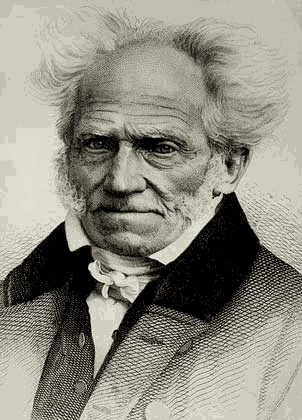 А) Гегель Г.А) Гегель Г.А) Гегель Г.2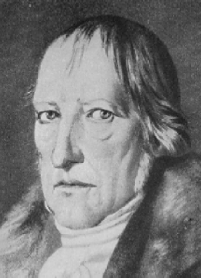 Б) Фейербах Л.Б) Фейербах Л.Б) Фейербах Л.3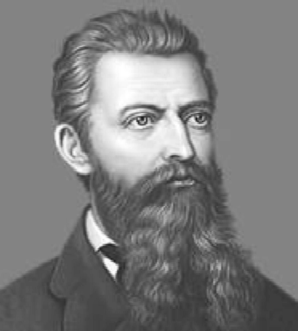 В) Кант И.В) Кант И.В) Кант И.4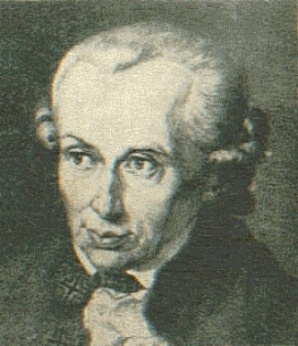 Г) Шопенгауэр А.Г) Шопенгауэр А.Г) Шопенгауэр А.1122344ГГААБВВВиды договоровСроки  договоровКоллективный договорТрудовой договорА) не более трех летКоллективный договорТрудовой договорБ) определенный срокКоллективный договорТрудовой договорВ) не более пяти летКоллективный договорТрудовой договорГ) неопределенный срок12АБ,В, Г12345678910данетнетданетданетдадада1.2.3.4.5.6.7.8.9.10.б,в,ба, б,гб,в,да, в,га, б,г,дб,в,га,б,ва,ба, в,г,дПо горизонтали:По вертикали:1. необходимые условия для функционирования чего-либо3. лица не достигшие дееспособного возраста7. обладатель уравновешенного, подвижного типа нервной системы10. научное учреждение, где хранят и изучают артефакты2. положительная или отрицательная значимость объектов окружающего мира для человека, социальной группы, общества в целом4. сотрудничество нескольких индивидов (групп) ради решения общей задачи5. познание в форме ощущений, восприятий и представлений6. приписывание магических свойств предметам и поклонение им8. деятельное сочувствие чьим-то действиям и мнениям9. признание или подтверждение законности государственной власти на основе традиции, харизмы, выборов, референдумов и т.д.5ч1инфраструктурав2ц4к6ф7сангвиникеоетнотвнпие8с9л3несовершеннолетниесринлгтазоииьцмедтиаияр10музейнаоцситяьФотографияФотографияИмена ученыхИмена ученыхИмена ученых1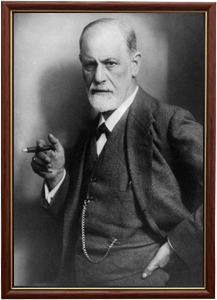 А) Бехтерев В.М.А) Бехтерев В.М.А) Бехтерев В.М.2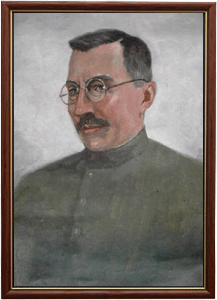 Б) Макаренко А.С.Б) Макаренко А.С.Б) Макаренко А.С.3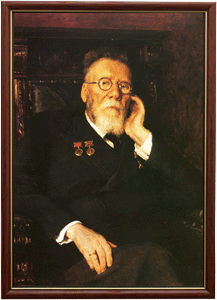 В) Павлов И.П.В) Павлов И.П.В) Павлов И.П.4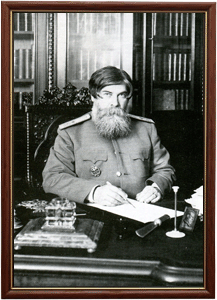 Г) Фрейд З.Г) Фрейд З.Г) Фрейд З.112234ГГББВАИнициатива прекращения трудового договораОснования прекращения трудового договораПо обстоятельствам, не зависящим от воли сторон Инициатива работодателяА) смена собственника имущества организацииПо обстоятельствам, не зависящим от воли сторон Инициатива работодателяБ) прекращение допуска к государственной тайне, если выполняемая работа требует такого допускаПо обстоятельствам, не зависящим от воли сторон Инициатива работодателяВ) призыв работника на военную службуПо обстоятельствам, не зависящим от воли сторон Инициатива работодателяГ) представление работником работодателю подложных документов при заключении трудового договора12Б,ВА,Г12345678910данетнетнетданетнетнетданет1.2.3.4.5.6.7.8.9.10. б,г,дв,гба, в, да,вб, в,дв,га,б,да,б,в,дб, дПо горизонтали:По вертикали:2. уровень пригодности, подготовки к какому-либо виду труда3. жизнедеятельность организма с полным физическим и психическим благополучием8. группа кровных родственников с предполагаемым общим предком9. один из видов государственных символов10. ранг государственного служащего1. социальный институт, главной функцией которого является осуществление коммуникации между поколениями4. неустойчивый союз суверенных государств для достижения каких-то целей с передачей некоторых полномочий5. фундаментальная несовместимость важных интересов6. пребывание части народа за пределами страны его происхождения7. монополизация несколькими фирмами производства или сбыта продукции в отрасли4ко6д7о1онилб2квалификацияресга5пдпо3здоровьеопоорровт8кланалаицинв9гимняиояере10чиниеОценка за задание 8(заполняется жюри)Имена ученыхВысказываниеВысказываниеВысказывание1) Адлер А. А) Психология – это выражение словами того, чего нельзя ими выразить..А) Психология – это выражение словами того, чего нельзя ими выразить..А) Психология – это выражение словами того, чего нельзя ими выразить..2) Голсуорси Дж.Б) Нормальные люди - только те, которых вы мало знаете.Б) Нормальные люди - только те, которых вы мало знаете.Б) Нормальные люди - только те, которых вы мало знаете.3) Маслоу А.В) Чтобы находиться в согласии с собой, человек должен быть тем, чем он может быть.В) Чтобы находиться в согласии с собой, человек должен быть тем, чем он может быть.В) Чтобы находиться в согласии с собой, человек должен быть тем, чем он может быть.4) Юнг К.Г.Г) «Магический» — просто другое слово для обозначения психического.Г) «Магический» — просто другое слово для обозначения психического.Г) «Магический» — просто другое слово для обозначения психического.12344БАВГГСубъекты трудового праваОбязанности субъектов1. Работник2. РаботодательА) соблюдать требования по охране труда и обеспечению безопасности труда1. Работник2. РаботодательБ) осуществлять обязательное социальное страхование1. Работник2. РаботодательВ) незамедлительно сообщить о возникновении ситуации, представляющей угрозу жизни и здоровью людей1. Работник2. РаботодательГ) соблюдать трудовое законодательство и иные нормативные правовые акты, содержащие нормы трудового права, локальные нормативные акты, условия коллективного договора, соглашений12А,ВБ,Г12345678910даданетнетнетданетданетнетВоркутаИркутск СаратовТюменьУфаРязаньАлексей 2-3-+----Николай1-----+Геннадий2-3---+--Михаил5-6--+---Денис 4----+-Семен 5-6+-----1.2.3.4.5.6.7.8.9.10. вб,в,га,б,г,двб,гва,б,ггб,гбПо горизонтали:По вертикали:2. иерархическое расположение социальных групп по какому-либо признаку4. представление о том, что стремление к удовольствию и  избегание страдания есть главный смысл человеческих действий5. выборные органы местного самоуправления в Российской империи7. основанное на разуме, логических доказательствах, целесообразное8. поведение, черты характера взрослого, свойственные более раннему возрасту10. направление, согласно которому ощущения, восприятия и представления являются главной формой познания1. способ пересмотра судебных актов арбитражных судов на предмет законности и обоснованности решений3. бурная кратковременная эмоциональная реакция на сильный раздражитель6. политические группы людей, представляющие и отстаивающие в различных организациях определенные интересы9. социальная группа, имеющая закрепленные юридически или обычаем права и обязанности перед государством1к6ла4гедонизмсбс3аб2стратификацияцфи5зем9ствоякот10сенсуализмл7рациональноев8инфантильностье